 Артикуляционная (речевая) гимнастика

На начальном этапе для развития, уточнения и совершенствования основных движений органов речи эффективна артикуляционная (речевая) гимнастика. Проводить гимнастику надо ежедневно, чтобы вырабатываемые у детей двигательные навыки закреплялись, становились более прочными. Ее продолжительность 5—7 минут. Проводить речевую гимнастику надо эмоционально, в игровой форме. Упражнения выполняются сидя или стоя перед зеркалом, ребенок должен видеть свое лицо и то, какие движения выполняет язык.  
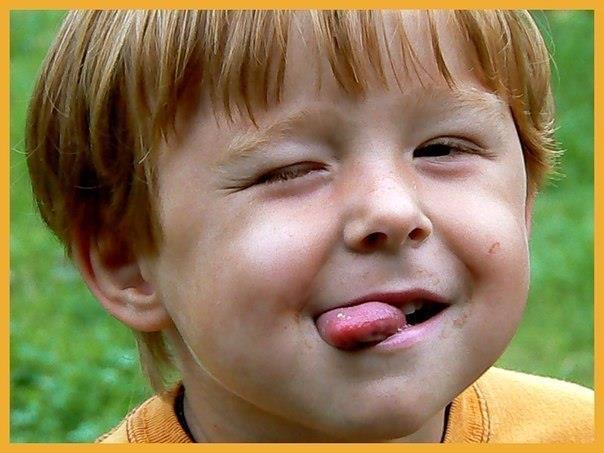 Взрослый следит за качеством выполняемых движений: точностью и правильностью, плавностью, достаточным объемом движения, темпом выполнения, устойчивостью, хорошей переключаемостью с одного движения на другое, симметричностью, наличием лишних движений. 

Отработка каждого упражнения идет в определенной последовательности: 
   показ взрослым упражнения; 
   выполнение упражнения детьми перед зеркалом; 
   контроль взрослого за выполнением упражнения, указание на ошибки; 
   выполнение упражнения без зеркала (если это возможно). 
В начале работы может быть напряженность движений языка, губ. Постепенно скованность исчезнет, и движения станут свободными и координированными.                                   Артикуляционные упражнения
"Окошко" 
широко открыть рот — "жарко" 
закрыть рот — "холодно" 
"Чистим, зубки" 
улыбнуться, открыть рот 
кончиком языка с внутренней стороны "почистить" поочередно нижние и верхние зубы 
"Месим тесто" 
улыбнуться 
пошлепать кончик языка  губами — "пя-пя-пя-пя-пя..." 
покусать кончик языка зубками (чередовать эти два движения) 
"Чашечка" 
улыбнуться 
широко открыть рот 
высунуть широкий язык и придать ему форму "чашечки" (т.е. слегка приподнять кончик языка) 
"Дудочка" 
с напряжением вытянуть вперед губы (зубы сомкнуты) 
"Заборчик"  улыбнуться, с напряжением обнажив сомкнутые зубы 
"Маляр" 
губы в улыбке 
приоткрыть рот 
кончиком языка погладить ("покрасить") нёбо 
"Грибочек" 
улыбнуться  
присосать широкий язык к нёбу 
"Киска" 
губы в улыбке, рот открыт 
кончик языка упирается в нижние зубы 
выгнуть язык горкой упираясь кончиком языка в нижние зубы
"Лошадка" губы в улыбке
приоткрыть рот 
поцокать  языком (как цокают копытами лошадки) 
"Пароход гудит" 
губы в улыбке 
открыть рот 
с напряжением произнести долгое "ы-ы-ы...
"Индюки болтают" языком быстро двигать по верхней губе - "ба-ба-ба-ба..." 
"Качели" 
улыбнуться 
открыть рот 
кончик языка за верхние зубы 
кончик языка за нижние зубы 
"Часики" 
улыбнуться, открыть рот 
кончик языка (как часовую стрелку) переводить из одного уголка рта в другой 
"Блинчик" 
улыбнуться 
приоткрыть рот 
положить широкий язык на нижнюю губу (удерживать под счет до 7) 
"Вкусное варенье" 
улыбнуться 
открыть рот 
широким языком в форме "чашечки" облизать верхнюю губу 
"Шарик" 
надуть щёки 
сдуть щёки 
"Барабанщик" 
улыбнуться 
открыть рот 
кончик языка за верхними зубами - "дэ-дэ-дэ..." 
"Фокус" 
на кончик носа положить ватку 
широким языком в форме "чашечки", прижатым к верхней губе, сдуть ватку с носа вверх (3-5раз)

